INDICAÇÃO Nº 4169/2018Indica ao Poder Executivo Municipal “Operação Tapa Buraco”  na Rua  Dinamarca em frente ao nº 1626, no Bairro Jardim Europa.Excelentíssimo Senhor Prefeito Municipal, Nos termos do Art. 108 do Regimento Interno desta Casa de Leis, dirijo-me a Vossa Excelência para indicar que, por intermédio do Setor competente, seja executada Rua Dinamarca em frente ao nº 1626, no Bairro Jardim Europa..Justificativa:Conforme visita realizada “in loco”, este vereador pôde constatar o estado de degradação da malha asfáltica da referida via pública, fato este que prejudica as condições de tráfego e potencializa a ocorrência de acidentes, bem como o surgimento de avarias nos veículos automotores que por esta via diariamente trafegam. Plenário “Dr. Tancredo Neves”, em 17  de agosto  de 2.018.Carlos Fontes-vereador-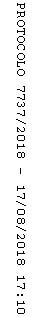 